2019 Alzheimer’s Association Caregiver Support Group Dates
Located in the Adult Day Center at the J - #2 Millstone Campus Drive To arrange on-site supports for your loved one while you are attending the group session, contact us at 314.442.3248. Must call 24 hours prior to session start.* Note that date has been moved to 2nd Monday of the month due to the holiday.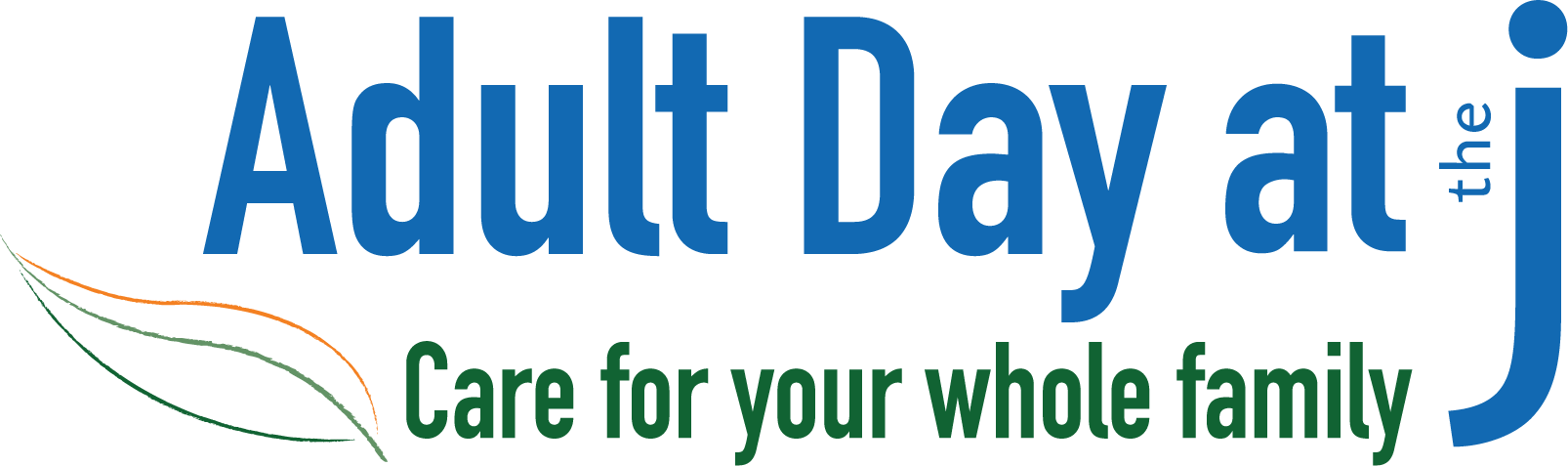 MonthMonday3-4:30pmFriday10am-11amJanuary7th18thFebruary4th15thMarch4th15thApril1st19th May6th 17thJune3rd21stJuly1st 19thAugust5th 16th September*9th 20th October7th 18th November4th 15th December2nd 20th 